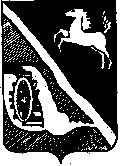 АДМИНИСТРАЦИЯ ШЕГАРСКОГО РАЙОНАТОМСКОЙ ОБЛАСТИП О С Т А Н О В Л Е Н И Ес. Мельниково16.10.2020								                   № 938Т.Г.Чернядева8 (38247) 21062Об определении  порядка казначейского обслуживания  исполнения бюджета муниципального образования "Шегарский район"Об определении  порядка казначейского обслуживания  исполнения бюджета муниципального образования "Шегарский район"В соответствии с Федеральным законом от 27.12.2019 № 479-ФЗ (ред. от 31.07.2020) "О внесении изменений в Бюджетный кодекс Российской Федерации в части казначейского обслуживания и системы казначейских платежей", ПОСТАНОВЛЯЮ:         1.Определить с 01 января 2021 года порядок казначейского обслуживания исполнения бюджета:- с открытием лицевого счета бюджета финансовому органу муниципального образования "Шегарский район". 2.Разместить настоящее постановление на официальном сайте муниципального образования  «Шегарский  район». 3. Настоящее постановление вступает с даты подписания.Временно исполняющий обязанности главы администрации –первый заместитель                             Е.Б.Богданов                                                                                     В соответствии с Федеральным законом от 27.12.2019 № 479-ФЗ (ред. от 31.07.2020) "О внесении изменений в Бюджетный кодекс Российской Федерации в части казначейского обслуживания и системы казначейских платежей", ПОСТАНОВЛЯЮ:         1.Определить с 01 января 2021 года порядок казначейского обслуживания исполнения бюджета:- с открытием лицевого счета бюджета финансовому органу муниципального образования "Шегарский район". 2.Разместить настоящее постановление на официальном сайте муниципального образования  «Шегарский  район». 3. Настоящее постановление вступает с даты подписания.Временно исполняющий обязанности главы администрации –первый заместитель                             Е.Б.Богданов                                                                                     